poniedziałek, 06 kwietnia 2020Edukacja wczesnoszkolnaTemat: Praca wreDrodzy Uczniowie, witajcie w nowym tygodniu!Rozpoczynamy dzisiaj projekt 25, a w nim: Lenistwo nie popłaca (zwłaszcza przed świętami ;)), Krajobraz nadmorski, Mierzenie długości.ZaczynamyPrzeczytaj cicho wiersz „Pewien pieróg” (podręcznik polonistyczno – społeczny s. 28,29) i wykonaj ustnie polecenia znajdujące się pod tekstem.Następnie wykonaj ćw. 1,2 s. 54 (ćwiczenia polonistyczno – społeczne).W zeszycie do j. polskiego napisz:Temat: W kuchni praca wre – poprawna pisownia czasowników zakończonych na- uję.Wykonaj ćw. 3, 4 s. 55 (ćwiczenia polonistyczno – społeczne).Praca domowa: Napisz w zeszycie przepis na smaczny obiad.Napisz w zeszycie w kratkę:Temat: Poznajemy krajobraz nadmorski. Mierzymy linijką długość i szerokość.- Na podstawie zdjęć s. 32 i 33 (podręcznik matematyczno – społeczny) wskaż jak najwięcej elementów  składających się na krajobraz nadmorski. Zapisz w zeszycie nazwy tych elementów.- Przeczytaj, co to jest wydma: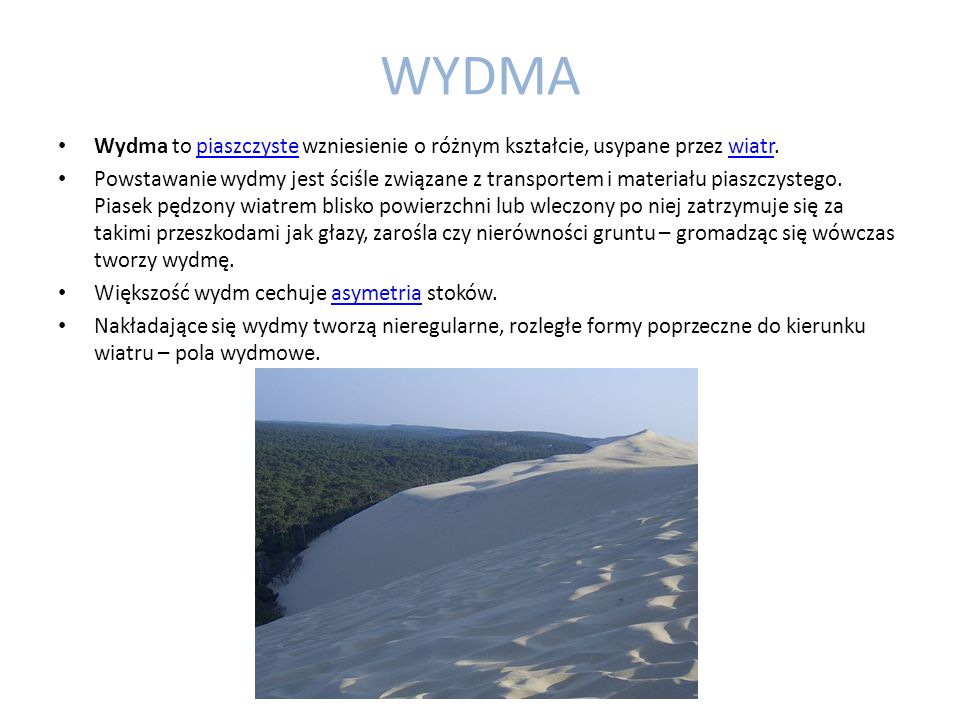 - Zapoznaj się z roślinnością występującą na wydmach:https://www.atlas-roslin.pl/rosliny-na-wydmach.htmWykonaj ćw. 1 s. 32 (ćwiczenia matematyczno – przyrodnicze).Wykonaj zad. 1 oraz 2 (podręcznik matematyczno – społeczny).PowodzeniaGdzie jest – uje, tam się nie kreskuje!W wyrazach, które określają, co ktoś robi, pisz u.Przykłady: maluje, podskakują, wędrujemy.